Doplňující informace k obsahu seminářů pořádaných   k novele zákona o matrikách a dalších souvisejících předpisů.Materiál poskytnutý na našich seminářích pořádaných k novele zákona o matrikách, viz sken úvodní stránky,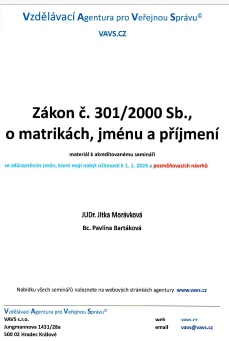 si prosím upravte v níže uvedených paragrafech, a to v  zákoně o matrikách a v občanském zákoníku. Z poslaneckých pozměňovacích návrhů (v textu tohoto výše uvedeného materiálu jsou zvýrazněny červeně) týkajících se zákona o matrikách a občanského zákoníku nebyl přijat návrh umožňující dohodu o příjmení pro dítě kombinací příjmení obou rodičů. Z tohoto důvodu se změnilo původně navržené znění § 19 odst. 1–3 zákona o matrikách a § 661 občanského zákoníku (ostatní navržené změny byly přijaty). Finální verze těchto dvou paragrafů s vyznačenými změnami účinnými  od 1. 1. 2024 zní takto:  ČÁST PRVNÍZměna zákona o matrikách, jménu a příjmení § 19(1) Do knihy narození se dítěti zapíše společné příjmení rodičů, nebo, mají-li příjmení různá, zapíše se příjmení jednoho z nich, určené dohodou při uzavření manželství. Nevyplývá-li z oddacího listu rodičů dohoda o příjmení dítěte, zapíše se dítěti příjmení, na jehož užívání se manželé (rodiče) dohodli. (2) Dítěti, jehož rodiče neuzavřeli manželství a mají různá příjmení, se zapíše příjmení podle souhlasného prohlášení anebo podle dohody rodičů po právní moci rozsudku soudu o určení otcovství. (2) (3) Dítěti, jehož rodiče neuzavřeli manželství a mají různá příjmení, se zapíše příjmení podle dohody rodičů při určení otcovství souhlasným prohlášením rodičů, nebo podle pravomocného rozsudku soudu o určení otcovství. Dohodou je možné určit příjmení, které v době, kdy k dohodě došlo, má jeden z rodičů nebo dítě. Dítěti, které není občanem a jehož rodiče nemají státní občanství České republiky, se zapíše příjmení podle dohody rodičů. U dítěte staršího 15 let nezletilého, který není plně svéprávný, (dále jen „nezletilé dítě“), staršího 12 let musí být připojen k této dohodě jeho souhlas. Tuto dohodu nelze měnit. ČÁST DRUHÁZměna občanského zákoníku§ 661(1) Ponechají-li si snoubenci svá dosavadní příjmení, prohlásí při sňatečném obřadu také, které z jejich příjmení bude příjmením jejich společných dětí.  Předmět kontroly prováděné obecním úřadem obcí s rozšířenou působností (§ 4 odst. 1) po novele zákona o matrikách s účinností od 1. 1. 2024. Obecní úřad obce s rozšířenou působností bude nově kontrolovat celý výkon přenesené působnosti na úseku matrik, s výjimkou správního řízení vedeného ve věci povolení změny jména/příjmení. V důvodové zprávě k novelizujícímu § 4 odst. 1 zákona o matrikách je sice zmínka o kontrole i této agendy prováděné obcí s rozšířenou působností, avšak Ministerstvo vnitra až následně  tuto otázku více upřesnilo se závěrem, že správní řízení vedené ve věci povolení změny jména/příjmení budou nadále kontrolovat pouze krajské úřady.Změna zákona o správních poplatcích s účinností od 1. 1. 2024. Upřesňuji výklad položky 12 písm. c) [po novele nové písm. d)]  sazebníku, který je přílohou zákona o správních poplatcích s účinností s od 1. 1. 2024 – vydání povolení uzavřít manželství nebo vstoupit do registrovaného partnerství mimo určené místo nebo dobu. V novele zákona o matrikách účinné od 1. 1. 2024  jsou uvedena tzv. Přechodná ustanovení. V souladu s Přechodným ustanovením čl. II odst. 1 podání učiněná přede dnem nabytí účinnosti novely zákona o matrikách (tj. přede dnem 1. 1. 2024) se vyřizují podle dosavadních právních předpisů. V případě, že snoubenci/partneři požádají o povolení uzavření manželství/vstupu do registrovaného partnerství mimo určené místo nebo dobu, tzn., že podání žádosti bude doručeno matričnímu úřadu do 31. 12. 2023, tak bude vyměřen a vybrán správní poplatek podle stávající položky 12 písm. c) sazebníku zákona o správních poplatcích ve výši 1 000 Kč dle dosavadních předpisů, tj. i zákona o správních poplatcích. V případě, že žádost o vydání povolení bude matričnímu úřadu doručena po účinnosti novely zákona o matrikách , tj. po 1. 1. 2024, bude vyměřen a vybrán správní poplatek ve výši 3000 Kč dle položky 12 nové písm. d) sazebníku, který je přílohou zákona o správních poplatcích.Obdobně bude postupováno i v případě ostatních podání, tj. žádostí doručených matričnímu úřadu do 31. 12. 2023 a po účinnosti novely zákona o matrikách 1. 1. 2024. Žádosti podané  					    	Žádosti podané 	a doručené* do 31. 12. 2023		1. 1. 2024 	    	po 1. 1. 2024*S odkazem na § 37 odst. 5 správního řádu se podání činí u správního orgánu, který je věcně a místně příslušný. Podání je učiněno dnem, kdy tomuto orgánu došlo.Pozn.: Vyměření správního poplatku dle položky 12 písm. a) nebo písm. b) sazebníku, který je přílohou zákona o správních poplatcích, je odvislé od data uzavření manželství/registrovaného partnerství. Uzavření manželství/registrovaného partnerství do 31. 12. 2023 bude zpoplatněno dle položky 12 písm. a) ve výši 3 000 Kč, nebo písm. b) ve výši 2 000 Kč sazebníku zákona o správních poplatcích. Uzavření manželství/registrovaného partnerství po 1. 1. 2024 bude zpoplatněno dle položky 12 písm. a) ve výši 5 000 Kč, nebo písm. b) ve výši 3000 Kč sazebníku novely zákona o správních poplatcích.Zpracovala dne 18. 12. 2023Pavlína Bartáková 